Параллельность прямой и плоскости.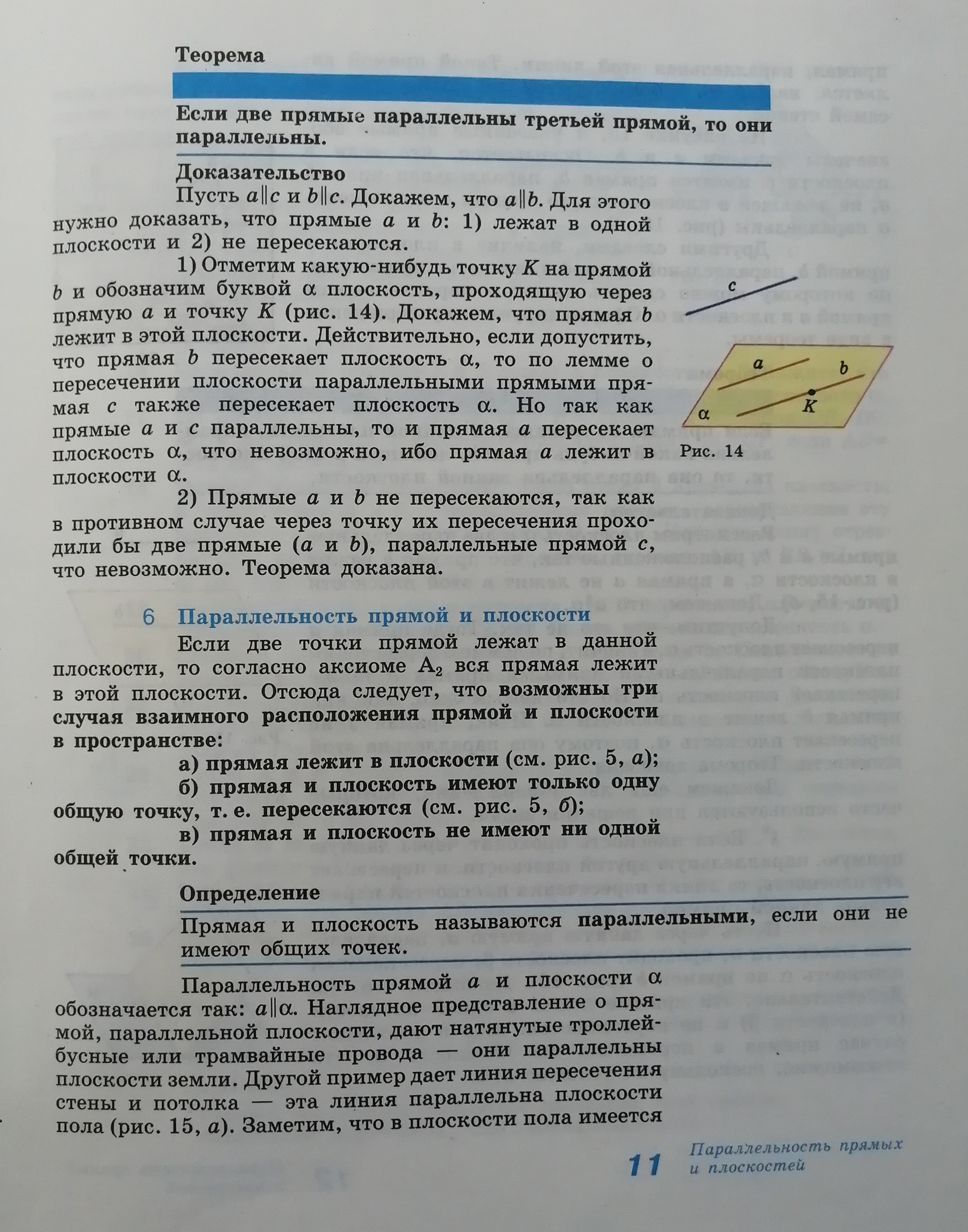 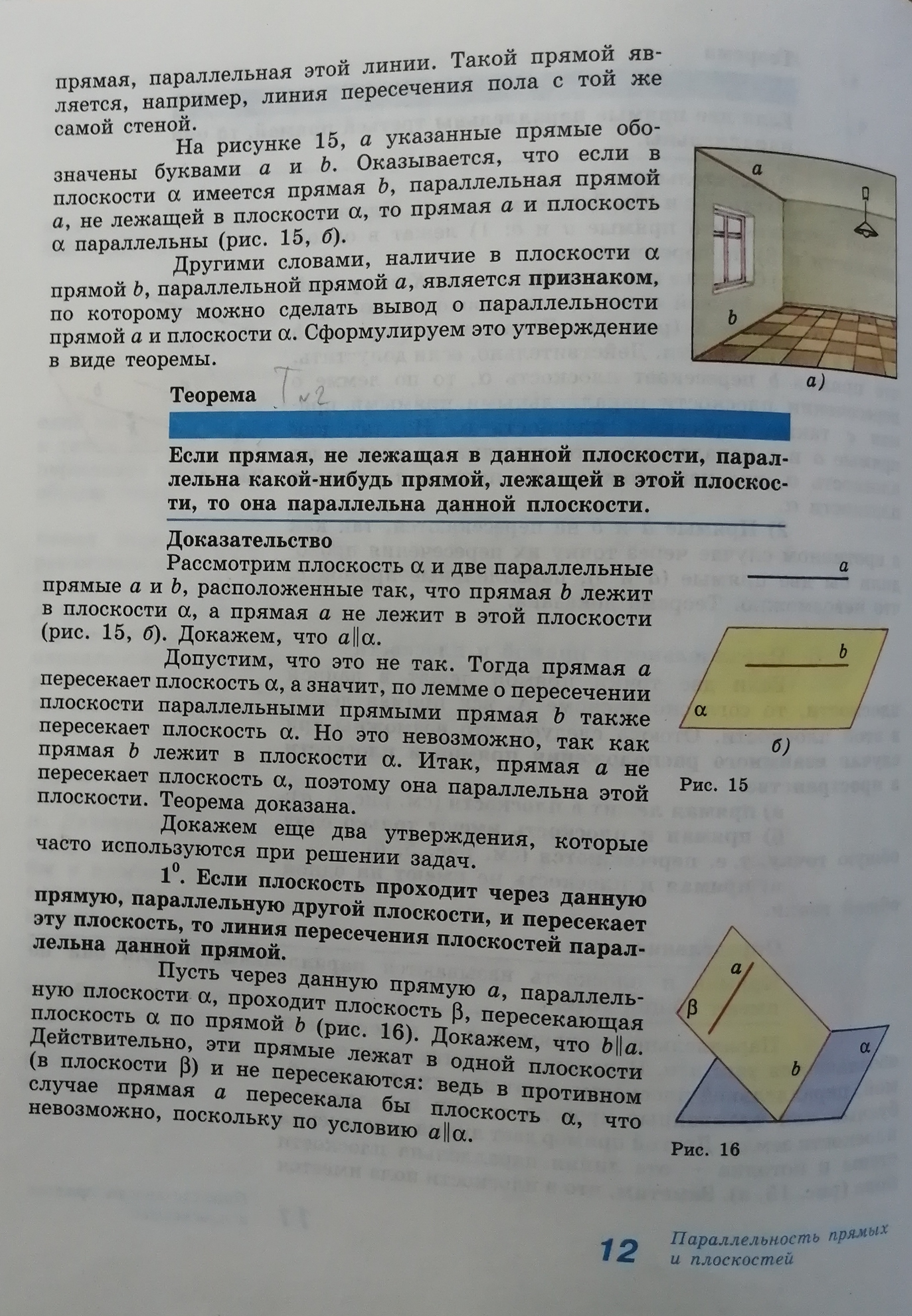 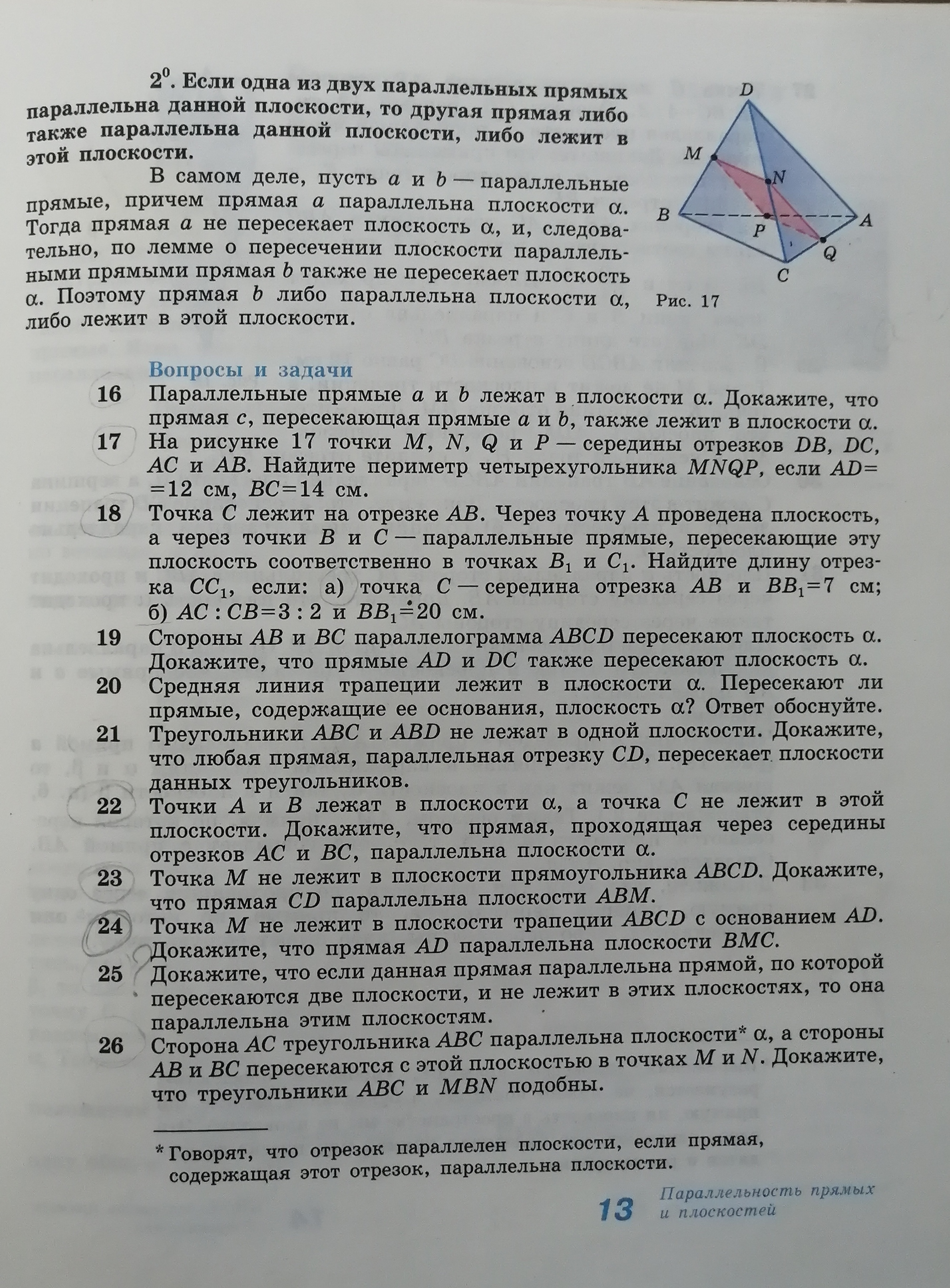 